SHEEP AND GOAT REPORT - JANUARY 1, 2021SHEEP AND GOAT REPORT - JANUARY 1, 2021SHEEP AND GOAT REPORT - JANUARY 1, 2021OMB No. 0535-0213  Approval Expires: 6/30/2017Project Code: 155   QID: 303011   SMetaKey: 1849Version:  B –  AK, AZ, CA, CO, ID,                           NV, OR, WAOMB No. 0535-0213  Approval Expires: 6/30/2017Project Code: 155   QID: 303011   SMetaKey: 1849Version:  B –  AK, AZ, CA, CO, ID,                           NV, OR, WAOMB No. 0535-0213  Approval Expires: 6/30/2017Project Code: 155   QID: 303011   SMetaKey: 1849Version:  B –  AK, AZ, CA, CO, ID,                           NV, OR, WAOMB No. 0535-0213  Approval Expires: 6/30/2017Project Code: 155   QID: 303011   SMetaKey: 1849Version:  B –  AK, AZ, CA, CO, ID,                           NV, OR, WA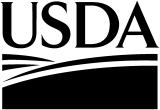 United StatesDepartment ofAgriculture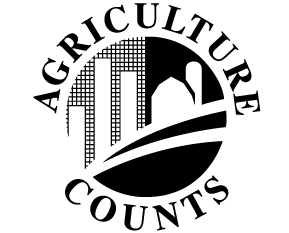 NATIONALAGRICULTURALSTATISTICSSERVICEUSDA/NASSNational Operations Division9700 Page Avenue, Suite 400St. Louis, MO  63132-1547Phone: 1-888-424-7828Fax: 1-855-415-3687E-mail: nass@nass.usda.govUSDA/NASSNational Operations Division9700 Page Avenue, Suite 400St. Louis, MO  63132-1547Phone: 1-888-424-7828Fax: 1-855-415-3687E-mail: nass@nass.usda.govThe information you provide will be used for statistical purposes only. In accordance with the Confidential Information Protection provisions of Title V, Subtitle A, Public Law 107–347 and other applicable Federal laws, your responses will be kept confidential and will not be disclosed in identifiable form to anyone other than employees or agents. By law, every employee and agent has taken an oath and is subject to a jail term, a fine, or both if he or she willfully discloses ANY identifiable information about you or your operation. Response is voluntary.According to the Paperwork Reduction Act of 1995, an agency may not conduct or sponsor, and a person is not required to respond to, a collection of information unless it displays a valid OMB control number. The valid OMB number is 0535-0213.  The time required to complete this information collection is estimated to average 30 minutes per response, including the time for reviewing instructions, searching existing data sources, gathering and maintaining the data needed, and completing and reviewing the collection of information.The information you provide will be used for statistical purposes only. In accordance with the Confidential Information Protection provisions of Title V, Subtitle A, Public Law 107–347 and other applicable Federal laws, your responses will be kept confidential and will not be disclosed in identifiable form to anyone other than employees or agents. By law, every employee and agent has taken an oath and is subject to a jail term, a fine, or both if he or she willfully discloses ANY identifiable information about you or your operation. Response is voluntary.According to the Paperwork Reduction Act of 1995, an agency may not conduct or sponsor, and a person is not required to respond to, a collection of information unless it displays a valid OMB control number. The valid OMB number is 0535-0213.  The time required to complete this information collection is estimated to average 30 minutes per response, including the time for reviewing instructions, searching existing data sources, gathering and maintaining the data needed, and completing and reviewing the collection of information.The information you provide will be used for statistical purposes only. In accordance with the Confidential Information Protection provisions of Title V, Subtitle A, Public Law 107–347 and other applicable Federal laws, your responses will be kept confidential and will not be disclosed in identifiable form to anyone other than employees or agents. By law, every employee and agent has taken an oath and is subject to a jail term, a fine, or both if he or she willfully discloses ANY identifiable information about you or your operation. Response is voluntary.According to the Paperwork Reduction Act of 1995, an agency may not conduct or sponsor, and a person is not required to respond to, a collection of information unless it displays a valid OMB control number. The valid OMB number is 0535-0213.  The time required to complete this information collection is estimated to average 30 minutes per response, including the time for reviewing instructions, searching existing data sources, gathering and maintaining the data needed, and completing and reviewing the collection of information.The information you provide will be used for statistical purposes only. In accordance with the Confidential Information Protection provisions of Title V, Subtitle A, Public Law 107–347 and other applicable Federal laws, your responses will be kept confidential and will not be disclosed in identifiable form to anyone other than employees or agents. By law, every employee and agent has taken an oath and is subject to a jail term, a fine, or both if he or she willfully discloses ANY identifiable information about you or your operation. Response is voluntary.According to the Paperwork Reduction Act of 1995, an agency may not conduct or sponsor, and a person is not required to respond to, a collection of information unless it displays a valid OMB control number. The valid OMB number is 0535-0213.  The time required to complete this information collection is estimated to average 30 minutes per response, including the time for reviewing instructions, searching existing data sources, gathering and maintaining the data needed, and completing and reviewing the collection of information.The information you provide will be used for statistical purposes only. In accordance with the Confidential Information Protection provisions of Title V, Subtitle A, Public Law 107–347 and other applicable Federal laws, your responses will be kept confidential and will not be disclosed in identifiable form to anyone other than employees or agents. By law, every employee and agent has taken an oath and is subject to a jail term, a fine, or both if he or she willfully discloses ANY identifiable information about you or your operation. Response is voluntary.According to the Paperwork Reduction Act of 1995, an agency may not conduct or sponsor, and a person is not required to respond to, a collection of information unless it displays a valid OMB control number. The valid OMB number is 0535-0213.  The time required to complete this information collection is estimated to average 30 minutes per response, including the time for reviewing instructions, searching existing data sources, gathering and maintaining the data needed, and completing and reviewing the collection of information.The information you provide will be used for statistical purposes only. In accordance with the Confidential Information Protection provisions of Title V, Subtitle A, Public Law 107–347 and other applicable Federal laws, your responses will be kept confidential and will not be disclosed in identifiable form to anyone other than employees or agents. By law, every employee and agent has taken an oath and is subject to a jail term, a fine, or both if he or she willfully discloses ANY identifiable information about you or your operation. Response is voluntary.According to the Paperwork Reduction Act of 1995, an agency may not conduct or sponsor, and a person is not required to respond to, a collection of information unless it displays a valid OMB control number. The valid OMB number is 0535-0213.  The time required to complete this information collection is estimated to average 30 minutes per response, including the time for reviewing instructions, searching existing data sources, gathering and maintaining the data needed, and completing and reviewing the collection of information.The information you provide will be used for statistical purposes only. In accordance with the Confidential Information Protection provisions of Title V, Subtitle A, Public Law 107–347 and other applicable Federal laws, your responses will be kept confidential and will not be disclosed in identifiable form to anyone other than employees or agents. By law, every employee and agent has taken an oath and is subject to a jail term, a fine, or both if he or she willfully discloses ANY identifiable information about you or your operation. Response is voluntary.According to the Paperwork Reduction Act of 1995, an agency may not conduct or sponsor, and a person is not required to respond to, a collection of information unless it displays a valid OMB control number. The valid OMB number is 0535-0213.  The time required to complete this information collection is estimated to average 30 minutes per response, including the time for reviewing instructions, searching existing data sources, gathering and maintaining the data needed, and completing and reviewing the collection of information.The information you provide will be used for statistical purposes only. In accordance with the Confidential Information Protection provisions of Title V, Subtitle A, Public Law 107–347 and other applicable Federal laws, your responses will be kept confidential and will not be disclosed in identifiable form to anyone other than employees or agents. By law, every employee and agent has taken an oath and is subject to a jail term, a fine, or both if he or she willfully discloses ANY identifiable information about you or your operation. Response is voluntary.According to the Paperwork Reduction Act of 1995, an agency may not conduct or sponsor, and a person is not required to respond to, a collection of information unless it displays a valid OMB control number. The valid OMB number is 0535-0213.  The time required to complete this information collection is estimated to average 30 minutes per response, including the time for reviewing instructions, searching existing data sources, gathering and maintaining the data needed, and completing and reviewing the collection of information.The information you provide will be used for statistical purposes only. In accordance with the Confidential Information Protection provisions of Title V, Subtitle A, Public Law 107–347 and other applicable Federal laws, your responses will be kept confidential and will not be disclosed in identifiable form to anyone other than employees or agents. By law, every employee and agent has taken an oath and is subject to a jail term, a fine, or both if he or she willfully discloses ANY identifiable information about you or your operation. Response is voluntary.According to the Paperwork Reduction Act of 1995, an agency may not conduct or sponsor, and a person is not required to respond to, a collection of information unless it displays a valid OMB control number. The valid OMB number is 0535-0213.  The time required to complete this information collection is estimated to average 30 minutes per response, including the time for reviewing instructions, searching existing data sources, gathering and maintaining the data needed, and completing and reviewing the collection of information.StatePOIDTractSubtr.__ ____ __ __ __ __ __ __ __ ____ ____ __1.	[Verify name and mailing address of this operation.  Make any corrections necessary (including the correct operation name) on the label and continue.]	   [Check if name label verified]2.	Did this operation own or custom feed any sheep or lambs, regardless of location:	(Include Barbados and all hair breed sheep.) on January 1, 2021?at any time during 2020?or will there be any at any time during 2021?2.	Did this operation own or custom feed any sheep or lambs, regardless of location:	(Include Barbados and all hair breed sheep.) on January 1, 2021?at any time during 2020?or will there be any at any time during 2021?	  Yes	 [Go to Item 3.]  No	[Go to Item 2a.]a.	Did this operation own any goats or kids, regardless of location:	-  on January 1, 2021?	-  at any time during 2020?	-  or will there be any at any time during 2021?a.	Did this operation own any goats or kids, regardless of location:	-  on January 1, 2021?	-  at any time during 2020?	-  or will there be any at any time during 2021?	  Yes	 [Go to Item 3.]  No	[Go to Item 2b.]b.	Were you (the individual named on the label) operating a farm or ranch 	on January 1, 2021?b.	Were you (the individual named on the label) operating a farm or ranch 	on January 1, 2021?	  Yes	 [Go to Section 4.]  No	[Go to Section 3.]  No	[Go to Section 3.]3.	Are the day-to-day decisions for this operation made by 	one individual, a hired manager, or partners? [Check one]3.	Are the day-to-day decisions for this operation made by 	one individual, a hired manager, or partners? [Check one] One individual – [Go to Section 1.] A hired manager – [Go to Section 1.] Partners – How many partners make the day-to-day decisions?Number of Partners[Enter number of partners, including the partner named on the label. Identify the other person(s) in this partnership in the boxes on the next page, then continue with Section 1.] . . . . . . . . . . . . . . . . . . . . . . . . . . . . . . . . . [Enter number of partners, including the partner named on the label. Identify the other person(s) in this partnership in the boxes on the next page, then continue with Section 1.] . . . . . . . . . . . . . . . . . . . . . . . . . . . . . . . . . [Enter number of partners, including the partner named on the label. Identify the other person(s) in this partnership in the boxes on the next page, then continue with Section 1.] . . . . . . . . . . . . . . . . . . . . . . . . . . . . . . . . . [Enter number of partners, including the partner named on the label. Identify the other person(s) in this partnership in the boxes on the next page, then continue with Section 1.] . . . . . . . . . . . . . . . . . . . . . . . . . . . . . . . . . Continue on Next PageContinue on Next PageContinue on Next PageContinue on Next PageContinue on Next PageContinue on Next PageContinue on Next PageContinue on Next PageOffice UseOffice UseOffice Use9921993099414. 	Please identify the other person(s) in this partnership, then continue.[Verify partners’ names and make necessary corrections if names have already been entered.]Please identify the other person(s) in this partnership, then continue.[Verify partners’ names and make necessary corrections if names have already been entered.]Please identify the other person(s) in this partnership, then continue.[Verify partners’ names and make necessary corrections if names have already been entered.]Please identify the other person(s) in this partnership, then continue.[Verify partners’ names and make necessary corrections if names have already been entered.]Please identify the other person(s) in this partnership, then continue.[Verify partners’ names and make necessary corrections if names have already been entered.]Please identify the other person(s) in this partnership, then continue.[Verify partners’ names and make necessary corrections if names have already been entered.]Please identify the other person(s) in this partnership, then continue.[Verify partners’ names and make necessary corrections if names have already been entered.]Please identify the other person(s) in this partnership, then continue.[Verify partners’ names and make necessary corrections if names have already been entered.]Please identify the other person(s) in this partnership, then continue.[Verify partners’ names and make necessary corrections if names have already been entered.] [Check if verified]  [Check if verified]  [Check if verified]  [Check if verified] Office UseName:______________________________________________________________________________________________________Phone: (______) __________________ Phone: (______) __________________ Phone: (______) __________________ Phone: (______) __________________ Phone: (______) __________________ Stratum(First)                       (Middle)                      (Last)(First)                       (Middle)                      (Last)(First)                       (Middle)                      (Last)9922Address:_________________________________________________________________________________________________________________________ ___________________ ____ ____ _______ Ind. Op.(Rt or St.)(Rt or St.)(Rt or St.)(City)(City)(State)(State)(Zip)9924Did this partner operate land individually on June 1, 2020?Did this partner operate land individually on June 1, 2020?Did this partner operate land individually on June 1, 2020?Did this partner operate land individually on June 1, 2020?Did this partner operate land individually on June 1, 2020?Did this partner operate land individually on June 1, 2020?Did this partner operate land individually on June 1, 2020?Did this partner operate land individually on June 1, 2020?  Yes		   No  Yes		   No [Check if verified]  [Check if verified]  [Check if verified]  [Check if verified] Office UseName:______________________________________________________________________________________________________Phone: (______) __________________ Phone: (______) __________________ Phone: (______) __________________ Phone: (______) __________________ Stratum(First)                       (Middle)                      (Last)(First)                       (Middle)                      (Last)(First)                       (Middle)                      (Last)9923Address:_________________________________________________________________________________________________________________________ ___________________ ____ _______ Ind. Op.(Rt or St.)(Rt or St.)(Rt or St.)(City)(City)(State)(Zip)9924Did this partner operate land individually on June 1, 2020?Did this partner operate land individually on June 1, 2020?Did this partner operate land individually on June 1, 2020?Did this partner operate land individually on June 1, 2020?Did this partner operate land individually on June 1, 2020?Did this partner operate land individually on June 1, 2020?Did this partner operate land individually on June 1, 2020?  Yes		   No  Yes		   No [Check if verified]  [Check if verified]  [Check if verified]  [Check if verified] Office UseName:______________________________________________________________________________________________________Phone: (______) __________________ Phone: (______) __________________ Phone: (______) __________________ Phone: (______) __________________ Stratum(First)                       (Middle)                      (Last)(First)                       (Middle)                      (Last)(First)                       (Middle)                      (Last)9927Address:_________________________________________________________________________________________________________________________ ___________________ ____ _______ Ind. Op.(Rt or St.)(Rt or St.)(Rt or St.)(City)(City)(State)(Zip)9924Did this partner operate land individually on June 1, 2020?Did this partner operate land individually on June 1, 2020?Did this partner operate land individually on June 1, 2020?Did this partner operate land individually on June 1, 2020?Did this partner operate land individually on June 1, 2020?Did this partner operate land individually on June 1, 2020?Did this partner operate land individually on June 1, 2020?  Yes		   No  Yes		   No [Check if verified]  [Check if verified]  [Check if verified]  [Check if verified] Office UseName:______________________________________________________________________________________________________Phone: (______) __________________ Phone: (______) __________________ Phone: (______) __________________ Phone: (______) __________________ Phone: (______) __________________ Phone: (______) __________________ Stratum(First)                       (Middle)                      (Last)(First)                       (Middle)                      (Last)(First)                       (Middle)                      (Last)9928Address:_________________________________________________________________________________________________________________________ ___________________ ___________________ ____ ____ _______ Ind. Op.(Rt or St.)(Rt or St.)(Rt or St.)(City)(City)(City)(State)(State)(Zip)9924Did this partner operate land individually on June 1, 2020?Did this partner operate land individually on June 1, 2020?Did this partner operate land individually on June 1, 2020?Did this partner operate land individually on June 1, 2020?Did this partner operate land individually on June 1, 2020?Did this partner operate land individually on June 1, 2020?Did this partner operate land individually on June 1, 2020?Did this partner operate land individually on June 1, 2020?Did this partner operate land individually on June 1, 2020?  Yes		   No  Yes		   NoSection 1 - Sheep and Lambs1.	On January 1, 2021 did this operation own or custom feed any sheep or lambs at any location? 	(Include Barbados and all hair breed sheep.)   Yes - [Go to Item 2.]  No -   [Go to Item 1a.]  No -   [Go to Item 1a.]a.	Will this operation own or custom feed sheep or lambs, regardless of location, during 2021?a.	Will this operation own or custom feed sheep or lambs, regardless of location, during 2021?a.	Will this operation own or custom feed sheep or lambs, regardless of location, during 2021?a.	Will this operation own or custom feed sheep or lambs, regardless of location, during 2021?1 Yes  = 1			2 Don’t Know = 2			3 No = 3	1 Yes  = 1			2 Don’t Know = 2			3 No = 3	494b.	Did this operation own or custom feed any sheep or lambs, regardless of location,	at any time during 2020?b.	Did this operation own or custom feed any sheep or lambs, regardless of location,	at any time during 2020?b.	Did this operation own or custom feed any sheep or lambs, regardless of location,	at any time during 2020?b.	Did this operation own or custom feed any sheep or lambs, regardless of location,	at any time during 2020?  Yes - [Go to Item 7.]  No -   [Go to Section 2.]  No -   [Go to Section 2.]Sheep and Lambs for BreedingSheep and Lambs for BreedingSheep and Lambs for Breeding2. 	Of the sheep and lambs for breeding owned by this operation on January 1, how many were:2. 	Of the sheep and lambs for breeding owned by this operation on January 1, how many were:2. 	Of the sheep and lambs for breeding owned by this operation on January 1, how many were:a. 	Ewes 1 year old and older?. . . . . . . . . . . . . . . . . . . . . . . . . . . . . . . . . . . . . . . . . . . . . . . . . . . . . +281b. 	Rams 1 year old and older?. . . . . . . . . . . . . . . . . . . . . . . . . . . . . . . . . . . . . . . . . . . . . . . . . . . . . +282c. 	Replacement lambs less than 1 year old (including unweaned lambs kept for breeding)?. . . . . +285Sheep and Lambs Custom Fed By OthersSheep and Lambs Custom Fed By OthersSheep and Lambs Custom Fed By OthersSheep and Lambs Custom Fed By Others3. 	On January 1, were any sheep and lambs for market 	being custom fed for you by someone else?3. 	On January 1, were any sheep and lambs for market 	being custom fed for you by someone else?3. 	On January 1, were any sheep and lambs for market 	being custom fed for you by someone else?3. 	On January 1, were any sheep and lambs for market 	being custom fed for you by someone else?1 Yes - a. How many were being fed for you by someone else?. . . . . . . . . . . . . . 1 Yes - a. How many were being fed for you by someone else?. . . . . . . . . . . . . . 695				b. Who was the custom feeder?. . . Name: ________________________Name: ________________________3 No - [Continue]Address:  _______________________Address:  _______________________Sheep and Lambs for MarketSheep and Lambs for MarketSheep and Lambs for MarketSheep and Lambs for MarketSheep and Lambs for MarketSheep and Lambs for MarketSheep and Lambs for MarketSheep and Lambs for MarketSheep and Lambs for MarketSheep and Lambs for Market4. 	Of the sheep and lambs for market owned or custom fed by this operation on January 1 	(excluding the Item 3a. sheep and lambs custom fed by someone else), how many were:4. 	Of the sheep and lambs for market owned or custom fed by this operation on January 1 	(excluding the Item 3a. sheep and lambs custom fed by someone else), how many were:4. 	Of the sheep and lambs for market owned or custom fed by this operation on January 1 	(excluding the Item 3a. sheep and lambs custom fed by someone else), how many were:4. 	Of the sheep and lambs for market owned or custom fed by this operation on January 1 	(excluding the Item 3a. sheep and lambs custom fed by someone else), how many were:4. 	Of the sheep and lambs for market owned or custom fed by this operation on January 1 	(excluding the Item 3a. sheep and lambs custom fed by someone else), how many were:4. 	Of the sheep and lambs for market owned or custom fed by this operation on January 1 	(excluding the Item 3a. sheep and lambs custom fed by someone else), how many were:4. 	Of the sheep and lambs for market owned or custom fed by this operation on January 1 	(excluding the Item 3a. sheep and lambs custom fed by someone else), how many were:4. 	Of the sheep and lambs for market owned or custom fed by this operation on January 1 	(excluding the Item 3a. sheep and lambs custom fed by someone else), how many were:4. 	Of the sheep and lambs for market owned or custom fed by this operation on January 1 	(excluding the Item 3a. sheep and lambs custom fed by someone else), how many were:4. 	Of the sheep and lambs for market owned or custom fed by this operation on January 1 	(excluding the Item 3a. sheep and lambs custom fed by someone else), how many were:a.	Market lambs less than 1 year old and:a.	Market lambs less than 1 year old and:a.	Market lambs less than 1 year old and:a.	Market lambs less than 1 year old and:a.	Market lambs less than 1 year old and:a.	Market lambs less than 1 year old and:(i)	Under 65 pounds (including unweaned market lambs)?. . . . . . . . . . . . . . . . . . . . . . . . . . . . (i)	Under 65 pounds (including unweaned market lambs)?. . . . . . . . . . . . . . . . . . . . . . . . . . . . (i)	Under 65 pounds (including unweaned market lambs)?. . . . . . . . . . . . . . . . . . . . . . . . . . . . (i)	Under 65 pounds (including unweaned market lambs)?. . . . . . . . . . . . . . . . . . . . . . . . . . . . (i)	Under 65 pounds (including unweaned market lambs)?. . . . . . . . . . . . . . . . . . . . . . . . . . . . (i)	Under 65 pounds (including unweaned market lambs)?. . . . . . . . . . . . . . . . . . . . . . . . . . . . ++836836(ii)	65 to 84 pounds?. . . . . . . . . . . . . . . . . . . . . . . . . . . . . . . . . . . . . . . . . . . . . . . . . . . . . . . . . . (ii)	65 to 84 pounds?. . . . . . . . . . . . . . . . . . . . . . . . . . . . . . . . . . . . . . . . . . . . . . . . . . . . . . . . . . (ii)	65 to 84 pounds?. . . . . . . . . . . . . . . . . . . . . . . . . . . . . . . . . . . . . . . . . . . . . . . . . . . . . . . . . . (ii)	65 to 84 pounds?. . . . . . . . . . . . . . . . . . . . . . . . . . . . . . . . . . . . . . . . . . . . . . . . . . . . . . . . . . (ii)	65 to 84 pounds?. . . . . . . . . . . . . . . . . . . . . . . . . . . . . . . . . . . . . . . . . . . . . . . . . . . . . . . . . . (ii)	65 to 84 pounds?. . . . . . . . . . . . . . . . . . . . . . . . . . . . . . . . . . . . . . . . . . . . . . . . . . . . . . . . . . ++837837(iii)	85 to 105 pounds?. . . . . . . . . . . . . . . . . . . . . . . . . . . . . . . . . . . . . . . . . . . . . . . . . . . . . . . . . (iii)	85 to 105 pounds?. . . . . . . . . . . . . . . . . . . . . . . . . . . . . . . . . . . . . . . . . . . . . . . . . . . . . . . . . (iii)	85 to 105 pounds?. . . . . . . . . . . . . . . . . . . . . . . . . . . . . . . . . . . . . . . . . . . . . . . . . . . . . . . . . (iii)	85 to 105 pounds?. . . . . . . . . . . . . . . . . . . . . . . . . . . . . . . . . . . . . . . . . . . . . . . . . . . . . . . . . (iii)	85 to 105 pounds?. . . . . . . . . . . . . . . . . . . . . . . . . . . . . . . . . . . . . . . . . . . . . . . . . . . . . . . . . (iii)	85 to 105 pounds?. . . . . . . . . . . . . . . . . . . . . . . . . . . . . . . . . . . . . . . . . . . . . . . . . . . . . . . . . ++838838(iv)	Over 105 pounds?. . . . . . . . . . . . . . . . . . . . . . . . . . . . . . . . . . . . . . . . . . . . . . . . . . . . . . . . . (iv)	Over 105 pounds?. . . . . . . . . . . . . . . . . . . . . . . . . . . . . . . . . . . . . . . . . . . . . . . . . . . . . . . . . (iv)	Over 105 pounds?. . . . . . . . . . . . . . . . . . . . . . . . . . . . . . . . . . . . . . . . . . . . . . . . . . . . . . . . . (iv)	Over 105 pounds?. . . . . . . . . . . . . . . . . . . . . . . . . . . . . . . . . . . . . . . . . . . . . . . . . . . . . . . . . (iv)	Over 105 pounds?. . . . . . . . . . . . . . . . . . . . . . . . . . . . . . . . . . . . . . . . . . . . . . . . . . . . . . . . . (iv)	Over 105 pounds?. . . . . . . . . . . . . . . . . . . . . . . . . . . . . . . . . . . . . . . . . . . . . . . . . . . . . . . . . ++839839b.	Market sheep 1 year old and older (not used for breeding)?. . . . . . . . . . . . . . . . . . . . . . . . . . . . b.	Market sheep 1 year old and older (not used for breeding)?. . . . . . . . . . . . . . . . . . . . . . . . . . . . b.	Market sheep 1 year old and older (not used for breeding)?. . . . . . . . . . . . . . . . . . . . . . . . . . . . b.	Market sheep 1 year old and older (not used for breeding)?. . . . . . . . . . . . . . . . . . . . . . . . . . . . b.	Market sheep 1 year old and older (not used for breeding)?. . . . . . . . . . . . . . . . . . . . . . . . . . . . b.	Market sheep 1 year old and older (not used for breeding)?. . . . . . . . . . . . . . . . . . . . . . . . . . . . ++287287Total Sheep and LambsTotal Sheep and LambsTotal Sheep and LambsTotal Sheep and LambsTotal Sheep and LambsTotal Sheep and LambsTotal Sheep and LambsTotal Sheep and LambsTotal Sheep and LambsTotal Sheep and Lambs5.	[Add Items 2a through 4b and verify total.]	[Exclude sheep and lambs custom fed by someone else, reported in Item 3a.]5.	[Add Items 2a through 4b and verify total.]	[Exclude sheep and lambs custom fed by someone else, reported in Item 3a.]5.	[Add Items 2a through 4b and verify total.]	[Exclude sheep and lambs custom fed by someone else, reported in Item 3a.]5.	[Add Items 2a through 4b and verify total.]	[Exclude sheep and lambs custom fed by someone else, reported in Item 3a.]5.	[Add Items 2a through 4b and verify total.]	[Exclude sheep and lambs custom fed by someone else, reported in Item 3a.]5.	[Add Items 2a through 4b and verify total.]	[Exclude sheep and lambs custom fed by someone else, reported in Item 3a.]5.	[Add Items 2a through 4b and verify total.]	[Exclude sheep and lambs custom fed by someone else, reported in Item 3a.]5.	[Add Items 2a through 4b and verify total.]	[Exclude sheep and lambs custom fed by someone else, reported in Item 3a.]5.	[Add Items 2a through 4b and verify total.]	[Exclude sheep and lambs custom fed by someone else, reported in Item 3a.]5.	[Add Items 2a through 4b and verify total.]	[Exclude sheep and lambs custom fed by someone else, reported in Item 3a.]Then the total sheep and lambs owned or custom fed by this operation on January 1 was:. . . . . . . Then the total sheep and lambs owned or custom fed by this operation on January 1 was:. . . . . . . Then the total sheep and lambs owned or custom fed by this operation on January 1 was:. . . . . . . Then the total sheep and lambs owned or custom fed by this operation on January 1 was:. . . . . . . Then the total sheep and lambs owned or custom fed by this operation on January 1 was:. . . . . . . Then the total sheep and lambs owned or custom fed by this operation on January 1 was:. . . . . . . Then the total sheep and lambs owned or custom fed by this operation on January 1 was:. . . . . . . ==2806.	Were any of the [Item 5] sheep and lambs in another State on January 1, 2021?6.	Were any of the [Item 5] sheep and lambs in another State on January 1, 2021?6.	Were any of the [Item 5] sheep and lambs in another State on January 1, 2021?6.	Were any of the [Item 5] sheep and lambs in another State on January 1, 2021?6.	Were any of the [Item 5] sheep and lambs in another State on January 1, 2021?6.	Were any of the [Item 5] sheep and lambs in another State on January 1, 2021?6.	Were any of the [Item 5] sheep and lambs in another State on January 1, 2021?1 Yes - How many were in another State? [Record number of head by State.]1 Yes - How many were in another State? [Record number of head by State.]1 Yes - How many were in another State? [Record number of head by State.]1 Yes - How many were in another State? [Record number of head by State.]1 Yes - How many were in another State? [Record number of head by State.]1 Yes - How many were in another State? [Record number of head by State.]1 Yes - How many were in another State? [Record number of head by State.]State: Number:State: Number:385State: Number:3 No - [Continue]3 No - [Continue]3 No - [Continue]3 No - [Continue]3 No - [Continue]3 No - [Continue]3 No - [Continue]3 No - [Continue]3 No - [Continue]3 No - [Continue]Section 1 - Sheep and Lambs - ContinuedLamb Crop for 2020(Include lambs born on grazing land leased on a fee per head or animal unit month (AUM) basis.)Lamb Crop for 2020(Include lambs born on grazing land leased on a fee per head or animal unit month (AUM) basis.)7.	How many lambs dropped during 2020 were or will be marked, docked, or branded?. . . . . . . . . . . . . 288Deaths and Losses During 2020(Include sheep and lambs that died or were lost on grazing land leased on a fee per head or animal unit month (AUM) basis.)8.	How many lambs died or were lost from all causes before being marked, docked, or branded during 2020? (Exclude lambs born dead.). . . . . . . . . . . . . . . . . . . . . . . . . . . . . . . . . . . . . . . . . . . . . . . . . . . . 2699.	How many lambs died or were lost from all causes after being marked, docked, or branded during 2020?. . . . . . . . . . . . . . . . . . . . . . . . . . . . . . . . . . . . . . . . . . . . . . . . . . . . . . . . . . . . . . . . . . . . . . . . . . . 27010.	How many sheep died or were lost from all causes during 2020?. . . . . . . . . . . . . . . . . . . . . . . . . . . . . 271Wool Production in 2020(Report sheep and lambs only once if sheared both Spring and Fall.)Wool Production in 2020(Report sheep and lambs only once if sheared both Spring and Fall.)Wool Production in 2020(Report sheep and lambs only once if sheared both Spring and Fall.)Wool Production in 2020(Report sheep and lambs only once if sheared both Spring and Fall.)Wool Production in 2020(Report sheep and lambs only once if sheared both Spring and Fall.)11. 	How many sheep and lambs (breeding & market) were shorn in 2020?. . . . . . . . . . . . . . . . . . 11. 	How many sheep and lambs (breeding & market) were shorn in 2020?. . . . . . . . . . . . . . . . . . 11. 	How many sheep and lambs (breeding & market) were shorn in 2020?. . . . . . . . . . . . . . . . . .  Head215a. 	How many pounds of wool were shorn from these 	sheep and lambs in 2020? (Include tags.). . . . . . . . . . . . . . . . . . . . . . . . . . . . . . . . . . . . . a. 	How many pounds of wool were shorn from these 	sheep and lambs in 2020? (Include tags.). . . . . . . . . . . . . . . . . . . . . . . . . . . . . . . . . . . . . a. 	How many pounds of wool were shorn from these 	sheep and lambs in 2020? (Include tags.). . . . . . . . . . . . . . . . . . . . . . . . . . . . . . . . . . . . . Pounds216Or – Average weight per fleece217 .__Wool Price in 2020 12.	What was the average price received per pound for wool sold in 2020?	(Include marketing charges for commissions, coring, and grading) . . . . . . . . . . Dollars and Cents296. __ __Inventory Values for Sheep & Lambs on Hand on January 1, 2021Inventory Values for Sheep & Lambs on Hand on January 1, 202113.	What is the average value per head of the following: (Report to nearest dollar)13.	What is the average value per head of the following: (Report to nearest dollar)a. 	Breeding ewes 1 year old and older?. . . . . . . . . . . . . . . . . . . . . . . . . . . . . . . . . . . . . . . . . . . . . $680b. 	Breeding rams 1 year old and older?. . . . . . . . . . . . . . . . . . . . . . . . . . . . . . . . . . . . . . . . . . . . . . $681c. 	Breeding replacement lambs less than 1 year old?. . . . . . . . . . . . . . . . . . . . . . . . . . . . . . . . . . . $679d. 	Market lambs less than 1 year old?. . . . . . . . . . . . . . . . . . . . . . . . . . . . . . . . . . . . . . . . . . . . . . . $845e. 	Market sheep 1 year old and older?. . . . . . . . . . . . . . . . . . . . . . . . . . . . . . . . . . . . . . . . . . . . . . $846Slaughter for Consumption by this Operation (regardless of ownership)LambsSheep14.	During 2020, how many lambs and sheep were custom slaughtered at commercial establishments for consumption by this operation?. . . . 1206120515.	During 2020, how many lambs and sheep were slaughtered on this operation for consumption by this operation?. . . . . . . . . . . . . . . . . . . 12011202		Include mobile slaughtering.		Exclude custom slaughter at commercial establishments.Office UseOffice Use1 – Incomplete, has sheep or lambs2 – Incomplete, presence of sheep or lambs unknown2913 – Valid ZeroSection 2 - Goats and Kids1.	On January 1, 2021 did this operation own any goats or kids at any location?1.	On January 1, 2021 did this operation own any goats or kids at any location?1.	On January 1, 2021 did this operation own any goats or kids at any location?1.	On January 1, 2021 did this operation own any goats or kids at any location?1.	On January 1, 2021 did this operation own any goats or kids at any location?1.	On January 1, 2021 did this operation own any goats or kids at any location?	   Yes - [Go to Item 2.]	   Yes - [Go to Item 2.]	   Yes - [Go to Item 2.]	  No - [Go to Item 1a.] 	  No - [Go to Item 1a.] a.	Will this operation own goats or kids, regardless of location, during 2021?a.	Will this operation own goats or kids, regardless of location, during 2021?a.	Will this operation own goats or kids, regardless of location, during 2021?a.	Will this operation own goats or kids, regardless of location, during 2021?a.	Will this operation own goats or kids, regardless of location, during 2021?1 Yes  = 1			2 Don’t Know = 2			3 No = 3	1 Yes  = 1			2 Don’t Know = 2			3 No = 3	1 Yes  = 1			2 Don’t Know = 2			3 No = 3	1171b.	Did this operation own any goats or kids, regardless of location, at any time during 2020?b.	Did this operation own any goats or kids, regardless of location, at any time during 2020?b.	Did this operation own any goats or kids, regardless of location, at any time during 2020?b.	Did this operation own any goats or kids, regardless of location, at any time during 2020?b.	Did this operation own any goats or kids, regardless of location, at any time during 2020?b.	Did this operation own any goats or kids, regardless of location, at any time during 2020?  Yes - [Go to Item 5.]	  No -   [Go to Section 4.]	  No -   [Go to Section 4.]	  No -   [Go to Section 4.]2.	Goats & Kids for Breeding – Of the goats and kids for breeding owned by this operation on January 1, how many were:2.	Goats & Kids for Breeding – Of the goats and kids for breeding owned by this operation on January 1, how many were:2.	Goats & Kids for Breeding – Of the goats and kids for breeding owned by this operation on January 1, how many were:2.	Goats & Kids for Breeding – Of the goats and kids for breeding owned by this operation on January 1, how many were:	(** Report based on utilization regardless of breed **)AngoraAngoraMilkMeat & Othera.	Does 1 year old and older?. . . . . . . . . . . . . . . . . . . . . . . . . +1172117211801186b.	Bucks 1 year old and older?. . . . . . . . . . . . . . . . . . . . . . . . +1175117511811187c.	Replacement kids less than 1 year old?. . . . . . . . . . . . . . . +11761176118211883.	Goats & Kids for Market – Of the goats and kids for market owned by this operation on January 1, how many were:3.	Goats & Kids for Market – Of the goats and kids for market owned by this operation on January 1, how many were:3.	Goats & Kids for Market – Of the goats and kids for market owned by this operation on January 1, how many were:a.	Market kids less than 1 year old?. . . . . . . . . . . . . . . . . . . . +1177117711831189b.	Market goats 1 year old and older (not used for breeding)?+11781178118411904.	Total Goats & Kids=1179117911851191	[Add Items 2a through 3b and verify.]	Then the total goats and kids owned by this operation on January 1 was:. . . . . . . . . . . . . . . . . . . . . . . . . . . . . . . . . . . . . . =1179117911851191Kid Crop for 2020AngoraMilkMeat & Other5.	How many kids were born on this operation during 2020?  (Exclude kids born dead.). . . . . . . . . . . . . . . . . . . . . . . . . . . . . . . 1101 1104 1107 Deaths and Losses During 2020AngoraMilkMeat & Other6.	How many kids were lost or died from all causes before being weaned during 2020?  (Exclude kids born dead.). . . 1110111311157.	How many kids were lost or died from all causes after being weaned during 2020?. . . . . . . . . . . . . . . . . . . . . . . . . . 1111111411168.	How many goats were lost or died from all causes during 2020?. . . . . . . . . . . . . . . . . . . . . . . . . . . . . . . . . . . . . . . . . . 1103 1106 1109   Inventory Values for Goats and Kids on Hand on January 1, 2021Inventory Values for Goats and Kids on Hand on January 1, 2021Inventory Values for Goats and Kids on Hand on January 1, 2021Inventory Values for Goats and Kids on Hand on January 1, 2021Inventory Values for Goats and Kids on Hand on January 1, 2021Inventory Values for Goats and Kids on Hand on January 1, 2021Inventory Values for Goats and Kids on Hand on January 1, 20219.	What is the average value per head of the following: (Report to nearest dollar)9.	What is the average value per head of the following: (Report to nearest dollar)9.	What is the average value per head of the following: (Report to nearest dollar)9.	What is the average value per head of the following: (Report to nearest dollar)9.	What is the average value per head of the following: (Report to nearest dollar)9.	What is the average value per head of the following: (Report to nearest dollar)9.	What is the average value per head of the following: (Report to nearest dollar)AngoraMilkMeat & Othera. 	Breeding does 1 year old and older?. . . . . . . . . . . . . . . $1120$1125$1130b. 	Breeding bucks 1 year old and older?. . . . . . . . . . . . . . . $1121$1126$1131c. 	Breeding replacement kids less than 1 year old?. . . . . . $1122$1127$1132d. 	Market kids less than 1 year old?. . . . . . . . . . . . . . . . . . $1123$1128$1133e. 	Market goats 1 year old and older?. . . . . . . . . . . . . . . . . $1124$1129$1134Section 2 - Goats and Kids - continuedSlaughter for Consumption by this Operation (regardless of ownership)KidsAdult Goats10.	During 2020, how many goats and kids were custom slaughtered at commercial establishments for consumption by this operation?. . . . . . . . . . . . . . . . . . . . . 1208120711.	During 2020, how many goats and kids were slaughtered on this operation for consumption by this operation?. . . . . . . . . . . . . . . . . . . . . . . . . . . . . . . . . . . . 12031204		Include mobile slaughtering.		Exclude custom slaughter at commercial establishments.Mohair Production in 2020 (Report goats and kids only once if clipped both Spring and Fall.)Mohair Production in 2020 (Report goats and kids only once if clipped both Spring and Fall.)Mohair Production in 2020 (Report goats and kids only once if clipped both Spring and Fall.)Mohair Production in 2020 (Report goats and kids only once if clipped both Spring and Fall.)Mohair Production in 2020 (Report goats and kids only once if clipped both Spring and Fall.)Mohair Production in 2020 (Report goats and kids only once if clipped both Spring and Fall.)12. 	How many Angora goats and kids were clipped in 2020?. . . . . . . . . . . . . . . . . . . . . . . . . . . . . . 12. 	How many Angora goats and kids were clipped in 2020?. . . . . . . . . . . . . . . . . . . . . . . . . . . . . . 12. 	How many Angora goats and kids were clipped in 2020?. . . . . . . . . . . . . . . . . . . . . . . . . . . . . . 12. 	How many Angora goats and kids were clipped in 2020?. . . . . . . . . . . . . . . . . . . . . . . . . . . . . . Head278a. 	How many pounds of mohair were clipped from these 	Angora goats and kids in 2020? (Include tags.). . . . . . . . . . . . . . . . . . . . . . . . . . . . . . . . . a. 	How many pounds of mohair were clipped from these 	Angora goats and kids in 2020? (Include tags.). . . . . . . . . . . . . . . . . . . . . . . . . . . . . . . . . a. 	How many pounds of mohair were clipped from these 	Angora goats and kids in 2020? (Include tags.). . . . . . . . . . . . . . . . . . . . . . . . . . . . . . . . . PoundsPounds279Or – Average weight per fleece205. __. __Mohair Price in 2020Mohair Price in 2020Mohair Price in 2020Mohair Price in 202013. 	What was the average price received per pound for mohair sold in 2020?	(Include marketing charges for commissions, coring, and grading.). . . . . . . . . . . . Dollars and cents297 . __ __Office UseOffice Use1 – Incomplete, has goats or kids2 – Incomplete, presence of goats or kids unknown11123 – Valid ZeroSection 2 - Goats and Kids - continuedDeaths and Losses During 2020Include goats and kids that died or were lost on grazing land leased on a fee per head or animal unit month (AUM) basis.How many goats and kids that were lost or died as a result of each of the following causes in 2020? The total number that died or were lost in each column should equal the amount reported in Items 6, 7, and 8, respectively.14. Predator Causes           Kids, less than 1 year old, beforebeing weanedKids, less than 1 year old, beforebeing weanedKids, less than 1 year old, afterbeing weanedKids, less than 1 year old, afterbeing weanedKids, less than 1 year old, afterbeing weanedAdult Goats, 1 year or olderAdult Goats, 1 year or olderAdult Goats, 1 year or oldera.	Coyotes	++403403433433433153153153b.	Dogs	                      ++404404434434434154154154c.	Foxes	                     ++405405435435435156156156d.	Wolves	                   ++407407437437437157157157e.	Bobcats or lynx	                  ++402402432432432152152152f.	Mountain lions, cougars, or pumas	           ++406406436436436155155155g.	Bears	                    ++401401431431431151151151h.	Black vultures	         ++408408438438438160160160i.	Ravens	                   ++409409439439439158158158j.	Eagles	                      ++411411441441441159159159k.    Mexican Eagle aka Caracaras ++XXXXXXXXXXXXXXXXXXXXXXXXj.     Other predatory birds [specify] XXX____________________	++XXXXXXXXXXXXXXXXXXXXXXXXl.	Feral pigs	                   ++410410440440440470470470m.	Other known predators [specify] XXX____________________++412412442442442161161161n.	Unknown predators	               ++41341344344344316216216215. Non-predator Causesa.	Internal parasites. . . . . . . . . . . . . . . . . . . . . . . . . . . . . . . . . . . . ++415415445445445472472472b.	Enterotoxemia (overeating) . . . . . . . . . . . . . . . . . . . . . . . . . . . . ++414414444444444471471471c.	Other digestive problems (bloat, scours, acidosis, etc.). . . . . . . ++416416446446446223223223d.	Respiratory problems (pneumonia, shipping fever, etc.). . . . . . ++417417447447447224224224e.	Metabolic problems (milk fever, etc.). . . . . . . . . . . . . . . . . . . . . ++418418448448448225225225f.	Pregnancy toxemia	++474474474h.   Footrot	++XXXXXXXXXXXXXXXXXXXXXXXXg.   Other disease problems (mastitis, etc.)          [specify most common] XXX_________________________ ++419419449449449226226226i.    Lameness (joint swelling, wounds, accidents due to farm equipment, fencing, other livestock, etc.)	++XXXXXXXXXXXXXXXXXXXXXXXXj.	Problems related to or during kidding (dystocia, floppy kid syndrome, etc.)	++422422228228228k.	Starvation	++421421451451451473473473l.	Poisoning (nitrate, noxious feeds, noxious weeds, etc.)	++424424454454454231231231m.	Weather related (chilling, drowning, lightning, etc.)	++420420450450450227227227n.	Fire (barn fire, pasture fire, etc.)	++XXXXXXXXXXXXXXXXXXXXXXXXo.	Theft (stolen)	++425425455455455232232232p.	Other known non-predator causes             [specify] XXX_____________________________________++426426456456456233233233q.	Unknown non-predator causes	
+
+XXXXXXXXXXXXXXXXXXXXXXXX 16. Undetermined causesa.   Found dead (undetermined cause)	++427427457457457475475475b.   Missing, unknown status	++XXXXXXXXXXXXXXXXXXXXXXXX 17. Total goats and kids that were lost or died due to all causes. The total number in each column should equal the amount reported in Items 6, 7, and 8, respectively	==XXXXXXXXXXXXXXXXXXXXXXXX[If Items 14a-14n all equal “0”, Go to Item 19. If at least one is greater than “0”, continue to Item 18.][If Items 14a-14n all equal “0”, Go to Item 19. If at least one is greater than “0”, continue to Item 18.][If Items 14a-14n all equal “0”, Go to Item 19. If at least one is greater than “0”, continue to Item 18.][If Items 14a-14n all equal “0”, Go to Item 19. If at least one is greater than “0”, continue to Item 18.][If Items 14a-14n all equal “0”, Go to Item 19. If at least one is greater than “0”, continue to Item 18.][If Items 14a-14n all equal “0”, Go to Item 19. If at least one is greater than “0”, continue to Item 18.][If Items 14a-14n all equal “0”, Go to Item 19. If at least one is greater than “0”, continue to Item 18.][If Items 14a-14n all equal “0”, Go to Item 19. If at least one is greater than “0”, continue to Item 18.][If Items 14a-14n all equal “0”, Go to Item 19. If at least one is greater than “0”, continue to Item 18.][If Items 14a-14n all equal “0”, Go to Item 19. If at least one is greater than “0”, continue to Item 18.][If Items 14a-14n all equal “0”, Go to Item 19. If at least one is greater than “0”, continue to Item 18.]18. Were any of the predator-related losses above confirmed by first-hand sightings?	18. Were any of the predator-related losses above confirmed by first-hand sightings?	XXXXXX1 Yes	1 Yes	1 Yes	3 No3 No3 No3 No[If Items 15a-15q all equal “0”, Go to Item 16. If at least one is greater than “0”, continue to Item 21.][If Items 15a-15q all equal “0”, Go to Item 16. If at least one is greater than “0”, continue to Item 21.][If Items 15a-15q all equal “0”, Go to Item 16. If at least one is greater than “0”, continue to Item 21.][If Items 15a-15q all equal “0”, Go to Item 16. If at least one is greater than “0”, continue to Item 21.][If Items 15a-15q all equal “0”, Go to Item 16. If at least one is greater than “0”, continue to Item 21.][If Items 15a-15q all equal “0”, Go to Item 16. If at least one is greater than “0”, continue to Item 21.][If Items 15a-15q all equal “0”, Go to Item 16. If at least one is greater than “0”, continue to Item 21.][If Items 15a-15q all equal “0”, Go to Item 16. If at least one is greater than “0”, continue to Item 21.][If Items 15a-15q all equal “0”, Go to Item 16. If at least one is greater than “0”, continue to Item 21.][If Items 15a-15q all equal “0”, Go to Item 16. If at least one is greater than “0”, continue to Item 21.][If Items 15a-15q all equal “0”, Go to Item 16. If at least one is greater than “0”, continue to Item 21.]19. Were any of the non-predator-related losses above confirmed by laboratory testing or necropsy?	19. Were any of the non-predator-related losses above confirmed by laboratory testing or necropsy?	XXXXXX1 Yes		1 Yes		3 No         3 No         3 No         3 No         2 Don’t Know20. Were any of the disease- or parasite-related deaths (Items 15a-15h) the result of transmission from wildlife?	              [specify wildlife] XXX_______________________________20. Were any of the disease- or parasite-related deaths (Items 15a-15h) the result of transmission from wildlife?	              [specify wildlife] XXX_______________________________XXXXXX1 Yes - [Continue]3 No - [Go to Item 21]2 Don’t Know - [Go to Item 21]1 Yes - [Continue]3 No - [Go to Item 21]2 Don’t Know - [Go to Item 21]1 Yes - [Continue]3 No - [Go to Item 21]2 Don’t Know - [Go to Item 21]1 Yes - [Continue]3 No - [Go to Item 21]2 Don’t Know - [Go to Item 21]1 Yes - [Continue]3 No - [Go to Item 21]2 Don’t Know - [Go to Item 21]1 Yes - [Continue]3 No - [Go to Item 21]2 Don’t Know - [Go to Item 21]1 Yes - [Continue]3 No - [Go to Item 21]2 Don’t Know - [Go to Item 21]1 Yes - [Continue]3 No - [Go to Item 21]2 Don’t Know - [Go to Item 21]1 Yes - [Continue]3 No - [Go to Item 21]2 Don’t Know - [Go to Item 21]NumberNumber  a. Of the (Items 15a-15h) deaths due to disease- or parasite-related causes, how many were the result of transmission from wildlife?	  a. Of the (Items 15a-15h) deaths due to disease- or parasite-related causes, how many were the result of transmission from wildlife?	  a. Of the (Items 15a-15h) deaths due to disease- or parasite-related causes, how many were the result of transmission from wildlife?	  a. Of the (Items 15a-15h) deaths due to disease- or parasite-related causes, how many were the result of transmission from wildlife?	  a. Of the (Items 15a-15h) deaths due to disease- or parasite-related causes, how many were the result of transmission from wildlife?	  a. Of the (Items 15a-15h) deaths due to disease- or parasite-related causes, how many were the result of transmission from wildlife?	  a. Of the (Items 15a-15h) deaths due to disease- or parasite-related causes, how many were the result of transmission from wildlife?	  a. Of the (Items 15a-15h) deaths due to disease- or parasite-related causes, how many were the result of transmission from wildlife?	  a. Of the (Items 15a-15h) deaths due to disease- or parasite-related causes, how many were the result of transmission from wildlife?	[If Item 21 is “Yes”, Go to Item 22. Otherwise, continue to Item 21.][If Item 21 is “Yes”, Go to Item 22. Otherwise, continue to Item 21.][If Item 21 is “Yes”, Go to Item 22. Otherwise, continue to Item 21.][If Item 21 is “Yes”, Go to Item 22. Otherwise, continue to Item 21.][If Item 21 is “Yes”, Go to Item 22. Otherwise, continue to Item 21.][If Item 21 is “Yes”, Go to Item 22. Otherwise, continue to Item 21.][If Item 21 is “Yes”, Go to Item 22. Otherwise, continue to Item 21.][If Item 21 is “Yes”, Go to Item 22. Otherwise, continue to Item 21.][If Item 21 is “Yes”, Go to Item 22. Otherwise, continue to Item 21.][If Item 21 is “Yes”, Go to Item 22. Otherwise, continue to Item 21.][If Item 21 is “Yes”, Go to Item 22. Otherwise, continue to Item 21.]21.  How concerned are you that the goats or kids on your operation could contract a disease transmitted by wildlife?	
21.  How concerned are you that the goats or kids on your operation could contract a disease transmitted by wildlife?	
XXXXXX1 Not concerned2 Slightly concerned3 Moderately concerned4 Very concerned5 Extremely concerned       [specify wildlife] XXX_______________________________1 Not concerned2 Slightly concerned3 Moderately concerned4 Very concerned5 Extremely concerned       [specify wildlife] XXX_______________________________1 Not concerned2 Slightly concerned3 Moderately concerned4 Very concerned5 Extremely concerned       [specify wildlife] XXX_______________________________1 Not concerned2 Slightly concerned3 Moderately concerned4 Very concerned5 Extremely concerned       [specify wildlife] XXX_______________________________1 Not concerned2 Slightly concerned3 Moderately concerned4 Very concerned5 Extremely concerned       [specify wildlife] XXX_______________________________1 Not concerned2 Slightly concerned3 Moderately concerned4 Very concerned5 Extremely concerned       [specify wildlife] XXX_______________________________1 Not concerned2 Slightly concerned3 Moderately concerned4 Very concerned5 Extremely concerned       [specify wildlife] XXX_______________________________1 Not concerned2 Slightly concerned3 Moderately concerned4 Very concerned5 Extremely concerned       [specify wildlife] XXX_______________________________1 Not concerned2 Slightly concerned3 Moderately concerned4 Very concerned5 Extremely concerned       [specify wildlife] XXX_______________________________1 Not concerned2 Slightly concerned3 Moderately concerned4 Very concerned5 Extremely concerned       [specify wildlife] XXX_______________________________1 Not concerned2 Slightly concerned3 Moderately concerned4 Very concerned5 Extremely concerned       [specify wildlife] XXX_______________________________Kids, less than 1 year old, beforebeing weanedKids, less than 1 year old, beforebeing weanedKids, less than 1 year old, afterbeing weanedKids, less than 1 year old, afterbeing weanedKids, less than 1 year old, afterbeing weanedKids, less than 1 year old, afterbeing weanedAdult Goats, 1 year or olderAdult Goats, 1 year or older22. 	How many goats and kids were injured but not killed by predators during 2020?22. 	How many goats and kids were injured but not killed by predators during 2020?22. 	How many goats and kids were injured but not killed by predators during 2020?47847847947947947923723723. How many of the goats and kids that were injured but not killed by predators during 2020 were euthanized as a direct result of the predator-related injury?             Include indirect predator causes of death (e.g., chasing a goat into a fence, resulting in the goat’s death) even if the death is not immediate but was ultimately attributable to the predator (e.g., if the goat was euthanized as a result of an attack by a predator).23. How many of the goats and kids that were injured but not killed by predators during 2020 were euthanized as a direct result of the predator-related injury?             Include indirect predator causes of death (e.g., chasing a goat into a fence, resulting in the goat’s death) even if the death is not immediate but was ultimately attributable to the predator (e.g., if the goat was euthanized as a result of an attack by a predator).23. How many of the goats and kids that were injured but not killed by predators during 2020 were euthanized as a direct result of the predator-related injury?             Include indirect predator causes of death (e.g., chasing a goat into a fence, resulting in the goat’s death) even if the death is not immediate but was ultimately attributable to the predator (e.g., if the goat was euthanized as a result of an attack by a predator).XXXXXXXXXXXXXXXXXXXXXXXXHead24. During 2020, how many kids were born dead (stillborn, aborted, mummified fetuses, etc.)?XXXSection 2 - Goats and Kids - continued25.	Which of the following nonlethal predator control methods did you use to prevent predator-caused losses on your goat operation during 2020?25.	Which of the following nonlethal predator control methods did you use to prevent predator-caused losses on your goat operation during 2020?25.	Which of the following nonlethal predator control methods did you use to prevent predator-caused losses on your goat operation during 2020?25.	Which of the following nonlethal predator control methods did you use to prevent predator-caused losses on your goat operation during 2020?a.	Dogs for guarding goats and kids	2381  Yes	   3  Nob.	Llamas or alpacas for guarding goats and kids	2391  Yes	   3  Noc.	Donkeys for guarding goats and kids 	2401  Yes	   3  Nod. 	Other animals for guarding goats and kids [specify] XXX________________XXX1  Yes	   3  Noe.	Fencing (including predator exclusion and electric fencing)	2411  Yes	   3  Nof.	Shed for kidding does	2421  Yes	   3  Nog.	Herding (by you or anyone employed or authorized by you, especially during the day)	2431  Yes	   3  Noh.	Night penning	2441  Yes	   3  Noi.	Fright tactics (sound, movement – such as flapping objects – lights, etc.)	2451  Yes	   3  Noj.	Removing carrion (including placentas from kidding areas)	4801  Yes	   3  Nok.	Culling older, weak, or sick goats to prevent death loss	4811  Yes	   3  Nol.	Changing bedding grounds (that is, moving where goats and kids bed down)4821  Yes	   3  Nom.	Habitat management (trimming brush from perimeter of the property, barns, pens, etc.)	XXX1  Yes	   3  Non.	More frequent checks in high predation areas/seasons	4831  Yes	   3  Noo.	Camera systems	XXX1  Yes	   3  Nop.	Altered breeding practices (changing breeding season so kids are not born when predators such as coyotes are feeding their young, etc.)	 4841  Yes	   3  Noq.   Other nonlethal method [specify] XXX______________________________2461  Yes	   3  NoIf Items 25a-25q all equal “No” then go to Item 30. If at least one is equal to “Yes”, continue to Item 26.If Items 25a-25q all equal “No” then go to Item 30. If at least one is equal to “Yes”, continue to Item 26.If Items 25a-25q all equal “No” then go to Item 30. If at least one is equal to “Yes”, continue to Item 26.If Items 25a-25q all equal “No” then go to Item 30. If at least one is equal to “Yes”, continue to Item 26.26. Did you spend any money on nonlethal predator-control measures for goats and kids during 2020?  (This includes money spent to purchase and maintain fencing, lighting or camera systems, guard animals or any additional money spent to feed or provide veterinary care for those guard animals, etc.)	248 1  Yes - [Continue]      3  No - [Go to Item 27]Dollarsa.	How much was spent on nonlethal predator-control measures for goats and kids by this operation during 2020?	24927. Did you (or any person(s) employed or authorized by you) spend any time on nonlethal predator control measures for goats and kids during 2020? (This includes time on tasks such as building and maintaining fencing, checking on goats and kids in high predation areas/seasons, setting up lighting or camera systems, removing carrion, etc.)	XXX1  Yes - [Continue]3  No - [Go to Item 30]Section 2 - Goats and Kids – continuedHours        a.   How much time (total hours in 2020) did you (and any persons employed or authorized by you) spend on nonlethal predator control measures for goats and kids during 2020?	        a.   How much time (total hours in 2020) did you (and any persons employed or authorized by you) spend on nonlethal predator control measures for goats and kids during 2020?	        a.   How much time (total hours in 2020) did you (and any persons employed or authorized by you) spend on nonlethal predator control measures for goats and kids during 2020?	        a.   How much time (total hours in 2020) did you (and any persons employed or authorized by you) spend on nonlethal predator control measures for goats and kids during 2020?	        a.   How much time (total hours in 2020) did you (and any persons employed or authorized by you) spend on nonlethal predator control measures for goats and kids during 2020?	XXX28. Did you use any lethal predator-control measures for goats and kids during 2020 (hunting, trapping, poisons/toxicants, etc.)?	XXX1  Yes - [Continue]3  No - [Go to Item 31]3  No - [Go to Item 31]3  No - [Go to Item 31]Did you spend any money on lethal predator-control measures for goats and kids during 2020? (Include money spent on euthanasia, guns, ammo, materials such as those to make traps, etc.)	2501  Yes - [Continue]    3  No - [Go to Item 31]3  No - [Go to Item 31]3  No - [Go to Item 31]DollarsHow much was spent on goats and kids for lethal predator-control measures	by this operation during 2020?	How much was spent on goats and kids for lethal predator-control measures	by this operation during 2020?	How much was spent on goats and kids for lethal predator-control measures	by this operation during 2020?	How much was spent on goats and kids for lethal predator-control measures	by this operation during 2020?	How much was spent on goats and kids for lethal predator-control measures	by this operation during 2020?	25129. Did you (or any person(s) employed or authorized by you) spend any time on lethal predator control measures for goats and kids during 2020?(This includes tasks such as making and monitoring traps, hunting or euthanizing predators, etc.)	XXX1  Yes - [Continue]3  No - [Go to Item29]3  No - [Go to Item29]3  No - [Go to Item29]HoursHow much time did you (and any persons employed or authorized by you) spend on lethal predator control measures for goats and kids during 2020?	How much time did you (and any persons employed or authorized by you) spend on lethal predator control measures for goats and kids during 2020?	How much time did you (and any persons employed or authorized by you) spend on lethal predator control measures for goats and kids during 2020?	How much time did you (and any persons employed or authorized by you) spend on lethal predator control measures for goats and kids during 2020?	How much time did you (and any persons employed or authorized by you) spend on lethal predator control measures for goats and kids during 2020?	XXX30. Were you aware that assistance of a State or Federal wildlife damage management specialist was available?	XXX1  Yes - [Continue]3  No - [Go to Item 32]3  No - [Go to Item 32]3  No - [Go to Item 32]31. Did you have the assistance of a State or Federal wildlife damage management specialist in controlling predators of goats and kids in 2020? 	2521  Yes - [Go to Item 32]1  Yes - [Go to Item 32]3  No - [Continue]3  No - [Continue]a. If no, Why? a. If no, Why? a. If no, Why? a. If no, Why? a. If no, Why? a. If no, Why? Specify: XXX______________________________________________________________________Specify: XXX______________________________________________________________________Specify: XXX______________________________________________________________________Specify: XXX______________________________________________________________________Specify: XXX______________________________________________________________________Specify: XXX______________________________________________________________________32. Did you use an official ID, such as an eartag with the US shield or a Scrapie tag, to individually identify any goats or kids on your operation during 2020?	XXX1  Yes3  No3  No3  No33. Did any goats or kids permanently leave the operation during 2020 (not including deaths)?	XXX1  Yes - [Continue]3  No - [Go to Section 3]3  No - [Go to Section 3]3  No - [Go to Section 3]How many kids and Goats 18 months or younger, not going to slaughter or for feeding for slaughter, permanently left the operation during 2019 (not including deaths and not including wethers)?	How many kids and Goats 18 months or younger, not going to slaughter or for feeding for slaughter, permanently left the operation during 2019 (not including deaths and not including wethers)?	How many kids and Goats 18 months or younger, not going to slaughter or for feeding for slaughter, permanently left the operation during 2019 (not including deaths and not including wethers)?	How many kids and Goats 18 months or younger, not going to slaughter or for feeding for slaughter, permanently left the operation during 2019 (not including deaths and not including wethers)?	How many kids and Goats 18 months or younger, not going to slaughter or for feeding for slaughter, permanently left the operation during 2019 (not including deaths and not including wethers)?	XXXWhat percent of these kids and goats had an official ID, such as an eartag with a U.S. shield or Scrapie tag, individually identifying them when they left the operation during 2020?	What percent of these kids and goats had an official ID, such as an eartag with a U.S. shield or Scrapie tag, individually identifying them when they left the operation during 2020?	What percent of these kids and goats had an official ID, such as an eartag with a U.S. shield or Scrapie tag, individually identifying them when they left the operation during 2020?	What percent of these kids and goats had an official ID, such as an eartag with a U.S. shield or Scrapie tag, individually identifying them when they left the operation during 2020?	What percent of these kids and goats had an official ID, such as an eartag with a U.S. shield or Scrapie tag, individually identifying them when they left the operation during 2020?	XXXHow many goats older than 18 months permanently left the operation during 2020 (not including deaths)?	How many goats older than 18 months permanently left the operation during 2020 (not including deaths)?	How many goats older than 18 months permanently left the operation during 2020 (not including deaths)?	How many goats older than 18 months permanently left the operation during 2020 (not including deaths)?	How many goats older than 18 months permanently left the operation during 2020 (not including deaths)?	XXXWhat percent of these goats had an official ID, such as an eartag with a U.S. shield or Scrapie tag, individually identifying them when they left the operation during 2020?	What percent of these goats had an official ID, such as an eartag with a U.S. shield or Scrapie tag, individually identifying them when they left the operation during 2020?	What percent of these goats had an official ID, such as an eartag with a U.S. shield or Scrapie tag, individually identifying them when they left the operation during 2020?	What percent of these goats had an official ID, such as an eartag with a U.S. shield or Scrapie tag, individually identifying them when they left the operation during 2020?	What percent of these goats had an official ID, such as an eartag with a U.S. shield or Scrapie tag, individually identifying them when they left the operation during 2020?	XXX1 – Incomplete, has goats or kids losses2 – Incomplete, goats or kids losses unknown1163 – Valid ZeroSection 3 – Change in Operator	●	[Complete this section only if all questions in Item 2 on the front page are answered “No”.] 	●	[Complete this section only if all questions in Item 2 on the front page are answered “No”.] 1.	Has the operation named on the label been sold, rented, or turned over to someone else?1.	Has the operation named on the label been sold, rented, or turned over to someone else?	  Yes - [Continue] 				  No - [Go to Item 1a.] 1a.	Will the land be used for any agricultural 	purpose by you (the operator), or anyone 	else in the next year? (Including growing 	crops or raising livestock.)	  Yes	      Don't Know      No	[Regardless of answer to above, write a note 	to explain the situation, then go to Section 4.]	__________________________________	__________________________________	__________________________________2.	Was the operator (name on label) operating a farm or ranch 	on June 1, 2020?1a.	Will the land be used for any agricultural 	purpose by you (the operator), or anyone 	else in the next year? (Including growing 	crops or raising livestock.)	  Yes	      Don't Know      No	[Regardless of answer to above, write a note 	to explain the situation, then go to Section 4.]	__________________________________	__________________________________	__________________________________	   Yes - [Continue] 			  No - [Continue] 1a.	Will the land be used for any agricultural 	purpose by you (the operator), or anyone 	else in the next year? (Including growing 	crops or raising livestock.)	  Yes	      Don't Know      No	[Regardless of answer to above, write a note 	to explain the situation, then go to Section 4.]	__________________________________	__________________________________	__________________________________3.	Please provide the following information for the operation that has taken over the land:1a.	Will the land be used for any agricultural 	purpose by you (the operator), or anyone 	else in the next year? (Including growing 	crops or raising livestock.)	  Yes	      Don't Know      No	[Regardless of answer to above, write a note 	to explain the situation, then go to Section 4.]	__________________________________	__________________________________	__________________________________a.	What is the name and address of the new operation?	Operation Name: _____________________________	Operator Name: ______________________________	Address: ____________________________________	City: ___________________ State: _______ Zip: ___	Phone: _________________________1a.	Will the land be used for any agricultural 	purpose by you (the operator), or anyone 	else in the next year? (Including growing 	crops or raising livestock.)	  Yes	      Don't Know      No	[Regardless of answer to above, write a note 	to explain the situation, then go to Section 4.]	__________________________________	__________________________________	__________________________________b.	Was the [Item 3a] new operation in business before June 1, 2020?	 Yes - [Go to Section 4.]	 	 No - [Continue] c.	Is the [Item 3a] new operation managed?	 Yes - [Go to Section 4.] 		 No - [Continue] d.	Were any individuals associated with the [Item 3a] operation operating land individually before June 1, 2020?		 Yes - [Go to Section 4.]		 No - [Go to Section 4.]Section 4 – Conclusion1.	Do you (the operator named on the label) make any day-to-day decisions for another farm or ranch?	 Yes - [Continue.]			 No - [Go to Item 2.]1.	Do you (the operator named on the label) make any day-to-day decisions for another farm or ranch?	 Yes - [Continue.]			 No - [Go to Item 2.]1.	Do you (the operator named on the label) make any day-to-day decisions for another farm or ranch?	 Yes - [Continue.]			 No - [Go to Item 2.]1.	Do you (the operator named on the label) make any day-to-day decisions for another farm or ranch?	 Yes - [Continue.]			 No - [Go to Item 2.]a.	What is the name of the other operation(s)? . . . . . . . Operation Name:  ________________________________Operation Name:  ________________________________Operation Name:  ________________________________b.	Was this additional operation in business	before June 1, 2020?	 Yes - [Continue.]		 No - [Continue.]Address:  ______________________________________Address:  ______________________________________Address:  ______________________________________b.	Was this additional operation in business	before June 1, 2020?	 Yes - [Continue.]		 No - [Continue.]City:  __________________ State:  __ ZIP:  ______b.	Was this additional operation in business	before June 1, 2020?	 Yes - [Continue.]		 No - [Continue.]Phone:  (______) __________________Phone:  (______) __________________2.	SURVEY RESULTS:  To receive the complete results of this survey on the release date, go to: 	www.nass.usda.gov/Surveys/Guide_to_NASS_Surveys/.	Would you rather have a brief summary mailed to you at a later date?2.	SURVEY RESULTS:  To receive the complete results of this survey on the release date, go to: 	www.nass.usda.gov/Surveys/Guide_to_NASS_Surveys/.	Would you rather have a brief summary mailed to you at a later date?	 Yes - [Enter code 1.]		 No - [Enter code 3.]. . . . . . . . . . . . . . . . . . . . . . . . . . . . . . . . . . . . 9990Respondent Name:  									99119910       MM          DD       YYRespondent Name:  									Phone:  (		)				Date:    __ __    __ __    __ __This completes the survey.  Thank you for your help.For Wildlife Services (WS) assistance in your State, call toll-free (866)-4USDA-WS (866-487-3297).This completes the survey.  Thank you for your help.For Wildlife Services (WS) assistance in your State, call toll-free (866)-4USDA-WS (866-487-3297).This completes the survey.  Thank you for your help.For Wildlife Services (WS) assistance in your State, call toll-free (866)-4USDA-WS (866-487-3297).ResponseResponseRespondentRespondentModeModeEnum.Enum.Eval.ChangeOffice Use for POIDOffice Use for POIDOffice Use for POIDOffice Use for POIDOffice Use for POID1-Comp2-R3-Inac4-Office Hold5-R – Est6-Inac – Est7-Off Hold – Est99011-Op/Mgr2-Sp3-Acct/Bkpr4-Partner9-Oth99021-Mail2-Tel3-Face-to-Face4-CATI5-Web6-e-mail7-Fax8-CAPI19-Other990399989998990099859989__  __  __  -  __  __  __  -  __  __  __9989__  __  __  -  __  __  __  -  __  __  __9989__  __  __  -  __  __  __  -  __  __  __9989__  __  __  -  __  __  __  -  __  __  __9989__  __  __  -  __  __  __  -  __  __  __1-Comp2-R3-Inac4-Office Hold5-R – Est6-Inac – Est7-Off Hold – Est99011-Op/Mgr2-Sp3-Acct/Bkpr4-Partner9-Oth99021-Mail2-Tel3-Face-to-Face4-CATI5-Web6-e-mail7-Fax8-CAPI19-Other99039998999899009985Optional UseOptional UseOptional UseOptional UseOptional Use1-Comp2-R3-Inac4-Office Hold5-R – Est6-Inac – Est7-Off Hold – Est99011-Op/Mgr2-Sp3-Acct/Bkpr4-Partner9-Oth99021-Mail2-Tel3-Face-to-Face4-CATI5-Web6-e-mail7-Fax8-CAPI19-Other9903999899989900998599079908990899069916S/E NameS/E NameS/E NameS/E NameS/E NameS/E Name